Минпросвещения РФ и АСИ о запуске единой интернет-платформы дополнительного образованияВ ТАСС состоится пресс-конференция в онлайн-формате, посвященная запуску Министерством просвещения РФ и Агентством стратегических инициатив (АСИ) единой платформы-навигатора по программам дополнительного образования.Министр просвещения РФ Сергей Кравцов, генеральный директор АСИ Светлана Чупшева и специальный представитель президента РФ по вопросам цифрового и технологического развития Дмитрий Песков представят новый цифровой сервис онлайн-курсов и кружков для детей, его структуру, ресурсы дистанционного образования, которые он объединил, и основные опции, доступные для детей, учителей и их родителей.Мероприятие пройдет в онлайн-формате. Представители СМИ могут принять участие в пресс-конференции дистанционно при предварительной аккредитации. Для этого необходимо при регистрации указать личный мобильный номер с установленным приложением WhatsApp.Трансляция будет доступна на сайте ТАСС на странице анонса, а также в группе Пресс-центра ТАСС в Facebook.Справки и аккредитация:+7 (926) 608-08-16press-center@tass.ru----------------------------------------------------------------------------------------------------Российский портал информатизации образования содержит: законодательные и нормативные правовые акты государственного регулирования информатизации образования, федеральные и региональные программы информатизации сферы образования, понятийный аппарат информатизации образования, библиографию по проблемам информатизации образования, по учебникам дисциплин цикла Информатика, научно-популярные, документальные видео материалы и фильмы, периодические издания по информатизации образования и многое другое.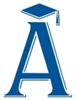 